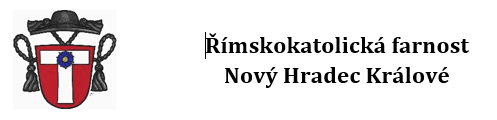 Návrh kandidátů do Pastorační rady farnosti 27. 10.  -  2. 11. 2018…………………………………………………………………………………………………………..…………………………………………………………………………………………………………..…………………………………………………………………………………………………………..